Č.j./2021/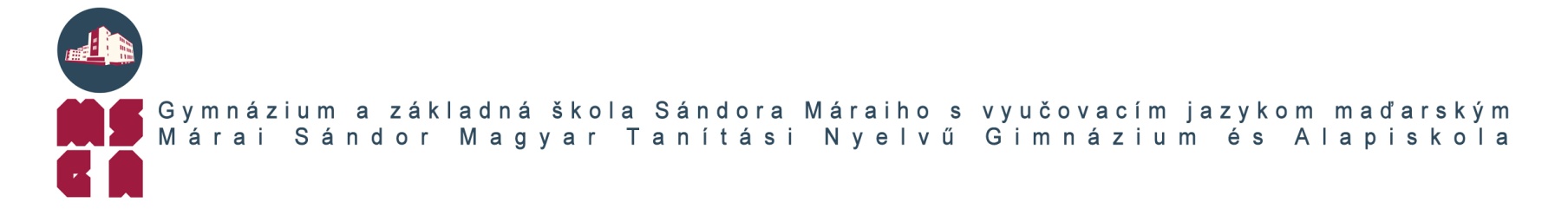 VÝZVA NA PREDLOŽENIE PONUKY – PRIESKUM TRHU( ďalej len „Výzva“)Gymnázium a základná škola Sándora Máraiho s VJM, Kuzmányho 06, 041 74 Košice, IČO: 00161004    (ďalej ako „verejný obstarávateľ“) pre účely výpočtu a určenia predpokladanej hodnoty zákazky predmetu:   Učebné pomôcky IKT a kancelársky elektronický tovar (ďalej aj ako „predmet zákazky“) uskutočňuje tento prieskum trhu, všetko v súlade s § 6 Zákona č. 343/2015 Z. z. o verejnom obstarávaní a o zmene a doplnení niektorých zákonov v znení neskorších predpisov (ďalej len „zákon o verejnom obstarávaní“).Identifikácia verejného obstarávateľa:Názov:	Gymnázium a základná škola Sándora Máraiho s VJM Sídlo:	Kuzmányho 6, 041 74 KošiceIČO:	       00161004Zastúpený:	Mgr. Eva CSURKÓ, riaditeľka školyKontaktná osoba vo veciach verejného obstarávania:	Ing. Tatiana ChovanováTelefón:               055/62 219 54, mobil 0948 625 737 ekon. úsek Email:                     chovanova@maraigimi.sk Webové sídlo ( internetová adresa) : https://marai.edupage.org 2.      Predmet zákazkyNázov zákazky: „ Učebné pomôcky IKT a kancelársky elektronický tovar“
Spoločný slovník obstarávania:         39162200-7  Učebné pomôcky a zariadenia, 30191200-6 Spätné projektory,            38652120-7  Videoprojektory, Mobilné telefóny 32250000-0, Stolové kalkulačky:               30141200-1, 42912330-4 Prístroje na čistenie vodyMiesto a termín dodania a uskutočnenia zákazky:Gymnázium a základná škola Sándora Máraiho s VJM, Kuzmányho 6, 041 76 Košice.Predmet zákazky bude dodaný najneskôr do 2  mesiacov  od   účinnosti   zmluvy  alebo doručenia objednávky verejného obstarávateľa uchádzačovi umiestnenom na prvom mieste.Opis predmetu zákazky a jeho rozsah: v prílohe č. 1 Návrh plnenia kritérií Ak sa na základe výsledku vyhodnotenia cenových ponúk doručených na základe tejto výzvy – prieskumu trhu, ktorý sa v prvom rade uskutočňuje pre účely výpočtu a určenia predpokladanej hodnoty predmetnej zákazky na poskytnutie služieb a dodania tovaru preukáže, že predpokladaná hodnota zákazky daného predmetu zodpovedá finančnému limitu zákazky s nízkou hodnotou a zároveň je rovná alebo nižšia ako 30 000 eur bez DPH, verejný obstarávateľ využije získané informácie na základe predložených cenových ponúk v rámci tohto prieskum trhu pre postup zadávania zákazky podľa § 117 zákona o verejnom obstarávaní a výber zmluvného partnera na plnenie predmetu zákazky a vyhodnotí predložené cenové ponuky uchádzačov, ktorí spĺňajú požadované podmienky účasti a požiadavky uvedené v tejto výzve, pokiaľ s daným postupom zadávania zákazky s nízkou hodnotou na plnenie predmetu zákazky a na využitie predloženej cenovej ponuky pre daný účel oslovený záujemca- uchádzač jednoznačne v Prílohe č. 1 tejto výzvy vyjadrí súhlas s využitím predloženej cenovej ponuky aj ako cenovej ponuky v rámci zadávania zákazky s nízkou hodnotou.Predpokladaná hodnota  zákazky:Hodnota: bude určená na základe výsledkov prieskumu trhu.Rozdelenie predmetu zákazky na časti:Predmet   zákazky  nie  je  rozdelený   na  časti  a cenová  ponuka  sa  predkladá  na  celý  predmet zákazky.Obchodné podmienky financovania predmetu zákazky:Predmet zákazky bude financovaný z vlastných zdrojov verejného obstarávateľa formou bezhotovostného platobného styku.Plnenie predmetu zákazky sa uskutoční na základe vystavenia objednávky resp. kúpnej zmluvy , ktorá bude výsledkom verejného obstarávania – zadávania zákazky s  nízkou  hodnotou  za podmienok uvedených v tejto výzve.Cena za poskytovanie predmetu zákazky bude dohodnutá tak, ako je to uvedené v Prílohe č. 1 tejto výzvy. Cena bude uvedená v eurách (€) a kalkulovaná vrátane aktuálne platnej výšky DPH, colných sadzieb a všetkých nákladov súvisiacich s realizáciou a poskytovaním predmetnej služby. Cena predmetu plnenia je maximálna a konečná.Lehota splatnosti faktúr je 30 kalendárnych dní odo dňa doručenia faktúry verejnému obstarávateľovi - objednávateľovi a to po splnení predmetu zákazky, všetko v zmysle objednávky/kúpnej zmluvy. Ak bude mať faktúra vady daňového dokladu, bude vrátená poskytovateľovi a lehota splatnosti faktúr 30 dní začne plynúť od doručenia opravenej faktúry.Predkladanie cenovej ponuky a obsah cenovej ponuky:Oslovený subjekt – uchádzač, môže predložiť len jednu cenovú ponuku.Cenová ponuka sa predkladá v listinnej forme v uzatvorenom nepriehľadnom obale.Cenovú ponuku je potrebné predložiť – doručiť spôsobom, na miesto a v lehotách stanovených v bode 8 tejto výzvy.§ 32 ods. 1 písm. e)Uchádzač musí spĺňať podmienku  účasti  týkajúcu  sa  osobného  postavenia  podľa § 32 ods. 1 písm. e) zákona – musí byť oprávnený dodávať tovar, ktorý zodpovedá predmetu zákazky.Uchádzač nemusí predkladať v ponuke doklad o oprávnení dodávať tovar, ktorý zodpovedá predmetu zákazky v súlade s prvou vetou a túto skutočnosť si overí verejný obstarávateľ sám v príslušnom registri, v ktorom je uchádzač zapísaný.§ 32 Osobné postavenie, ods. 1 písm. f)Uchádzač	musí spĺňať podmienku	účasti	týkajúcu	sa	osobného postavenia podľa§ 32	ods. 1		písm. f)		zákona o verejnom obstarávaní. Pre splnenie predmetnej podmienky účasti sa vyžaduje predloženie dokladu	uvedeného v § 32 ods. 2 písm. f) – doloženým čestným vyhlásením podľa prílohy č. 2 tejto výzvy.Verejný obstarávateľ nesmie uzavrieť zmluvu s uchádzačom alebo uchádzačmi, ktorí v čase uzavretia zmluvy majú povinnosť zapisovať sa do registra partnerov verejného sektora v súlade so Zákonom 315/2016 Z. z. o registri partnerov verejného sektora o zmene a o doplnení niektorých zákonov a túto povinnosť nesplnili.Cenová ponuka musí obsahovať návrh ceny - na plnenie kritéria vyhotovený podľa Prílohy č. 1 tejto výzvy, podpísaný osobou oprávnenou konať v mene uchádzača, v súlade s dokladom o oprávnení podnikať, alebo zastupujúcou osobou uchádzača, ktorá je oprávnená zastupovať uchádzača na základe dokladu, ktorého kópia musí byť súčasťou ponuky.7	Kritérium na vyhodnotenie cenových ponúk:Ak sa na základe výsledku vyhodnotenia cenových ponúk doručených na základe tejto výzvy – prieskumu trhu, ktorý sa v prvom rade uskutočňuje pre účely určenia predpokladanej hodnoty predmetnej zákazky na poskytnutie služieb, preukáže, že predpokladaná hodnota zodpovedá finančnému limitu zákazky s nízkou hodnotou a zároveň bude rovná alebo nižšia ako 30 000 eur bez DPH, verejný obstarávateľ uplatní získané informácie na základe predložených cenových ponúk v rámci tohto prieskum trhu pre postup zadávania zákazky podľa § 117 zákona o verejnom obstarávaní a vyhodnotí predložené cenové ponuky uchádzačov, ktorí spĺňajú požadované podmienky uvedené v tejto výzve, pokiaľ s daným postupom výberu zmluvného partnera na poskytnutie predmetnej služby oslovený záujemca jednoznačne v Prílohe č. 1 tejto výzvy – prieskumu trhu, vyjadril svoj súhlas s využitím predloženej cenovej ponuky aj ako cenovej ponuky v rámci zadávania zákazky s nízkou hodnotou.Pre daný účel stanovuje verejný obstarávateľ nasledovné kritérium na vyhodnotenie cenových ponúk:Kritériom na vyhodnotenie ponúk je:„najnižšia cena celkom za celý predmet zákazky“definovaný v tejto výzve a jej prílohách. Návrh na plnenie daného kritéria oslovený subjekt predloží v rámci tejto výzvy – prieskumu trhu vyplnením Prílohy č. 1 tejto výzvy.Predkladanie cenovej ponuky:Dátum začatia verejného obstarávania je 16.12.2021 a lehota na predkladanie ponúk je určená do 22.12.2021. Cenové ponuky sa predkladajú v určenej lehote na predkladanie ponúk v elektronickej forme .Ponuky je potrebné doručiť prostredníctvom elektronickej pošty, na adresu: Gymnázium a základná škola Sándora Máraiho s VJM, Kuzmányho 06, 041 74 Košice.Ak sa cenová ponuka doručuje elektronickou emailovú poštou  na určenú emailovú adresu : chovanova@maraigimi.sk   Dokumenty sa budú považované za doručené dňom prijatia emailu do pošty. V prípade, ak bude cenová ponuka predložená prostredníctvom pošty alebo iného doručovateľa, je rozhodujúci termín doručenia cenovej ponuky verejnému obstarávateľovi určený v bode 8.1 tejto výzvy.Cenová ponuka predložená po uplynutí lehoty na predkladanie cenových ponúk sa vráti odosielateľovi neotvorená, ak odosielateľ bude známy.Cenové ponuky doručené v lehote na predkladanie cenových ponúk sa nevracajú. Zostávajú ako súčasť dokumentácie postupu verejného obstarávania.Lehota viazanosti cenových ponúk je do: 31.12.2021Obsah cenovej ponukyPonuka musí obsahovať: Vyplnený doklad – Plnenie kritérií – Príloha č. 1 výzvy, Podpísané čestné vyhlásenie – Príloha č. 2 Výzvy, Cenová ponuka sa predkladá v elektronickej podobe na kontaktný  email chovanova@maraigimi.sk . Označený :obchodné meno alebo názov, sídlo, miesto podnikania alebo obvyklého pobytu uchádzača,adresa doručenia uvedená v bode 8.2,označenie „prieskum trhu - súťaž - neotvárať“,heslo: „Prieskum trhu – PHZ a ZsNH – Učebné pomôcky IKT “Ďalšie informácie verejného obstarávateľaDo procesu vyhodnocovania cenových ponúk zadávania zákazky s nízkou hodnotou budú zaradené len cenové ponuky oslovených subjektov, ktoré dali súhlas s využitím predloženej cenovej ponuky v rámci zadávania zákazky s nízkou hodnotou a splnili požiadavky a podmienky uvedené v tejto výzve.Oslovené subjekty pre daný účel majú postavenie uchádzača.Po vyhodnotení cenových ponúk bude uchádzačom doručené oznámenie o výsledku vyhodnotenia cenových ponúk.Úspešnému uchádzačovi bude vystavená objednávka/Kúpna zmluva  na plnenie predmetu zákazky.Verejný obstarávateľ si vyhradzuje právo neprijať ani jednu cenovú ponuku z predložených cenových ponúk v prípade, že predložené cenové ponuky nebudú výhodné pre verejného obstarávateľa, alebo budú v rozpore s finančnými možnosťami verejného obstarávateľa, alebo budú z iných dôvodov neprijateľné.Všetky náklady spojené s prípravou a predložením cenovej ponuky, účasťou vo verejnom obstarávaní znáša oslovený subjekt, uchádzač a to bez akéhokoľvek finančného nároku za účasť v danom postupe voči verejnému obstarávateľovi a bez ohľadu na výsledok verejného obstarávania.Zadávanie	zákazky	s nízkou hodnotou,	nemá	ustanoveniami	zákona	o verejnom obstarávaní stanovené formálne pravidlá procesu a postupu ich zadávania. Verejný obstarávateľ pri zadávaní zákazky s nízkou hodnotou, postupuje tak, aby vynaložené náklady na obstaranie predmetu zákazky a jeho zadanie boli primerané jeho kvalite a cene, všetko za dodržania základných princípov verejného obstarávania a podpory riadnej hospodárskej súťaže.Z postupu zadávania zákazky s nízkou hodnotou pre oslovené hospodárske subjekty- Predkladateľov cenovej ponuky - uchádzačov, nevyplývajú na základe predloženej cenovej ponuky žiadne nároky na vystavenie objednávky, alebo na plnenie predmetu zákazky, ani na úhradu nákladov spojených s jej predložením.Na daný postup zadávania zákazky s nízkou hodnotou formou vykonania prieskumu trhu na základe výzvy na predloženie cenovej ponuky sa nevzťahujú revízne postupy podľa zákona o verejnom obstarávaní.PrílohyPríloha č. 1 - Návrh na plnenie kritérií, Príloha č. 2 – Čestné vyhlásenie                                                           Vypracovala: Ing. Tatiana Chovanová                                       Schválila: Mgr.Eva Csurkó V Košiciach dňa 16.12.2021